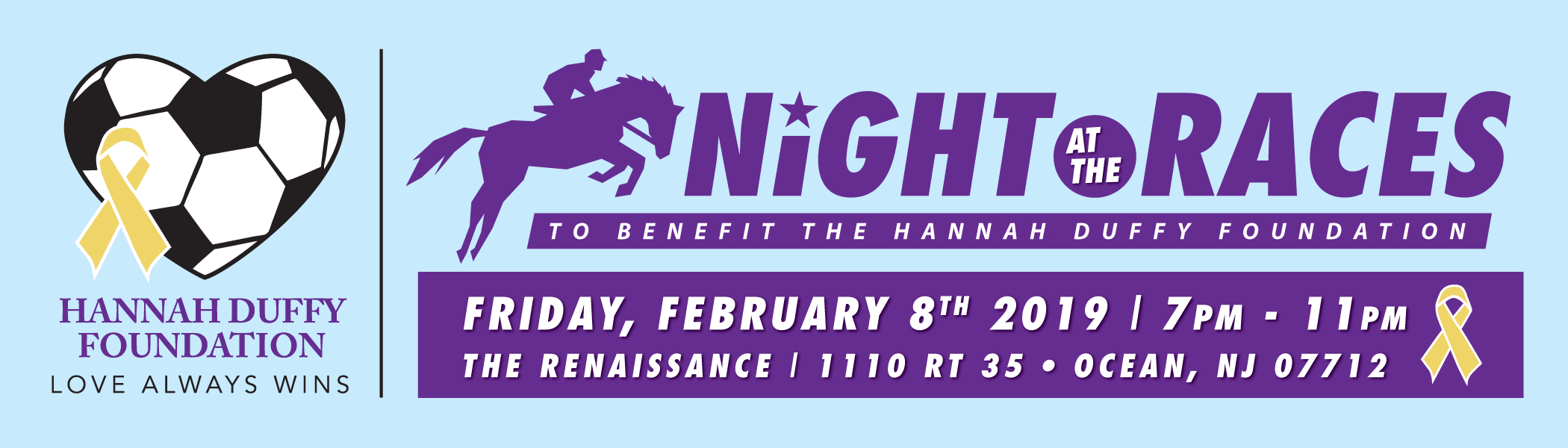 SPONSORSHIP OPPORTUNITIESALL SPONSORSHIPS INCLUDE EVENT SIGNAGE AND RECOGNITION[  ] COVER SPONSOR - $1,000 (3 available)	[  ] SPONSOR A RACE - $500 (10 available)COLOR FULL-PAGE PROGRAM COVER AD, 		FULL-PAGE AD ADJACENT TO RACE ENTRIESTABLE SPONSOR + 4 GUEST TICKETS			PAGE, TABLE SPONSOR + 2 GUEST TICKETSJOURNAL ADSAdvertise in the Program[  ] FULL-PAGE AD (3.75”w x 10.5”h)………………………….…………………..……$250[  ] HALF-PAGE AD (3.75”w x 5.125”h)…………..……………………………………...$150[  ] QUARTER-PAGE or BUSINESS CARD AD (3.5” x 2”)……………………………..$  75[  ] FAMILY SPONSOR (Include your Name in our Race Program)……..……….…….. $  50I AM UNABLE TO ATTEND, BUT PLEASE ACCEPT MY CONTRIBUTION OF: $ 		Note:  Please email a copy of your ad to:  nightattheraces@hannahduffy.org.  Please contact Susan Funck at (732) 595-1393 with any questions.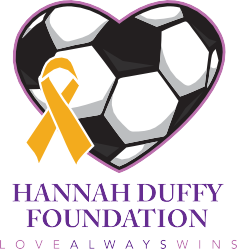 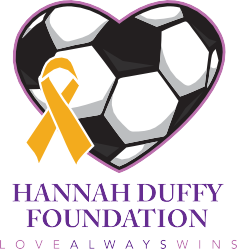 